НИЖНЕТАГИЛЬСКАЯ ЕПАРХИЯ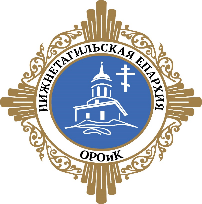 РУССКОЙ ПРАВОСЛАВНОЙ ЦЕРКВИ (МОСКОВСКОГО ПАТРИАРХАТА)ОТДЕЛ РЕЛИГИОЗНОГО ОБРАЗОВАНИЯ И КАТЕХИЗАЦИИ622052, г. Нижний Тагил, ул. Лесная, 20. Тел.: +7 (902) 275-28-31, e-mail: sofya_oro@mail.ru, сайт: tagiloro.ruПОЛОЖЕНИЕ о конкурсе чтецов и алтарников среди воспитанников воскресных школ Нижнетагильской епархииОбщие положенияНастоящее Положение определяет порядок проведения епархиального конкурса чтецов и алтарников (далее Конкурса) в рамках «Знаменского фестиваля» хоровых коллективов Нижнетагильской епархии. Организатором Конкурса является Отдел религиозного образования и катехизации Нижнетагильской Епархии. Общее руководство Конкурса осуществляет Оргкомитет, в состав которого входят руководство и специалисты ОРОиК, священники и священнослужители приходов  Нижнетагильской епархии. Оргкомитет составляет программу Конкурса, определяет состав жюри и организует информационную поддержку, проводит мероприятия и награждение Конкурса.  Участники:В Конкурсе могут принять участие воспитанники воскресных школ Нижнетагильской епархии, несущие или готовящиеся исполнять послушание алтарников и чтецов в возрасте от 12 до 17 лет. Все участники делятся на две возрастные категории:12–14 лет15–17 летЦель Конкурса:• приобщение  детей  к богослужению Православной Церкви через чтение священных текстов и знание основ литургики.Задачи Конкурса:• приобщить детей к изучению церковнославянских богослужебных текстов;• приобщить детей к знаниям основ православного богослужения;• познакомить алтарников и чтецов воскресных школ епархии между собой. Срок проведения Конкурса: с 15 октября 2021 г. по 7 ноября 2021 г.Подведение итогов: 6 ноября 2021 г.Содержание Конкурса:Первый этап Конкурса:Участники конкурса присылают заявку в период с 1 октября по 15 октября 2021 (Приложение №1) на электронную почту отдела религиозного образования и катехизации Нижнетагильской епархии: sofya_oro@mail.ru.  15 октября 2021 года ответным письмом (обратите внимание, с какого адреса вы отправляете письмо) будет выслано домашнее тестовое задание на знание литургических текстов, предметов и особенностей богослужения Православной Церкви.   Прислать выполненное задание нужно до 31 октября 2021 г.   на электронную почту отдела религиозного образования и катехизации Нижнетагильской епархии: sofya_oro@mail.ru За правильное выполнение задания участник получает баллы, которые добавляются к общей оценке.  Второй этап Конкурса: Чтецы: чтение священных богослужебных текстов (3, 6 час; молитвы ко Святому Причащению, благодарственные молитвы после Святого Причащения, и богослужебного Апостола).Категория 12 -14 лет – чтение молитвы ко Святому Причащению или благодарственные молитвы после Святого Причащения.Категория 15 – 17 лет – чтение 3, 6 час или богослужебного Апостола.Алтарники:Теоретический блок – двунадесятые праздники, обязанности алтарника.Практический блок – навык действий алтарника на Литургии.Второй этап будет проходить на территории Храма Воскресения Христова г. Нижний Тагил, ул. Лесная, 20 (перед подачей заявки просим учитывать необходимость приезда в г. Нижний Тагил на 2 дня, проживание, питание и ночлег будет организован на территории Храма)Оценивается: правильное чтение без ошибок, соблюдение интонаций, красивая артикуляция, громкость, осмысленность чтения текстов.  Заслушивание и подведение итогов Конкурса пройдет во время слета конкурсантов, в храме Воскресения Христова (г. Нижний Тагил) – 6 ноября 2021 г.7 ноября 2021 года состоится Божественная Литургия в храме Воскресения Христова, победители будут читать тексты во время богослужения. Литургию возглавит Епископ Нижнетагильский и Невьянский Феодосий. Слет участников КонкурсаСостоится 6 и 7 ноября 2021 года.  Прибытие в храм Воскресения Христова (г. Нижний Тагил) в 13.00 часов.О подробной программе проведения слета будет сообщено дополнительно!Сроки и этапы Конкурса:Для победителей Конкурса подготовлены дипломы, для остальных участников Конкурса предусмотрены сертификаты, для педагогов и наставников благодарственные письма.По всем организационным вопросам обращаться в Отдел религиозного образования и катехизации Нижнетагильской Епархии, г. Нижний Тагил, ул. Лесная, 20; тел. +7 (902) 275-28-31, e-mail: sofya_oro@mail.ru.Приложение № 1к Положению о «Епархиальном конкурсе чтецов и алтарников»НИЖНЕТАГИЛЬСКАЯ ЕПАРХИЯРУССКОЙ ПРАВОСЛАВНОЙ ЦЕРКВИ (МОСКОВСКОГО ПАТРИАРХАТА)ОТДЕЛ РЕЛИГИОЗНОГО ОБРАЗОВАНИЯ И КАТЕХИЗАЦИИ___________________________________________________________________________________ЗАЯВКАНа участие в конкурсе чтецов и алтарников среди воспитанников воскресных школ Нижнетагильской епархииКонтактный телефон руководителя воскресной школы ________________________Электронный адрес руководителя воскресной школы ____________________________ДатаМероприятие1.10-15.10 2021 Подача заявки на участие в  конкурсе12.10.2021Семинар для руководителей, наставников и конкурсантов (чтецов и алтарников)15.10 – 31.10.20211 этап Конкурса.Тестовое задание на знание литургических текстов, предметов и особенностей богослужения Православной Церкви.06.11.20212 этап Конкурса.Слет конкурсантов в храме Воскресения Христова (г. Нижний Тагил),Прослушивание конкурсантов Подведение итогов конкурса.07.11.2021Божественная литургия с участием чтецов, алтарников  в Храме Воскресения Христова (г. Нижний Тагил).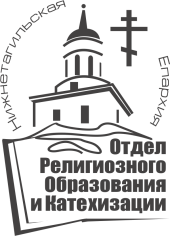 АДРЕСИ ТЕЛЕФОН СайтE-mail                        Храм в честь Воскресения Христова:г. Нижний Тагил. ул. Лесная, 20,телефон +7(902)275-28-31Tagiloro.rusofya_oro@mail.ruНазвание ВШ Город(поселок)Благочиние Название храма, к которому относится ВШ ФИО участникаВозрастПослушание ФИО наставника